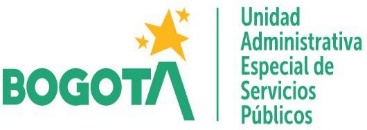 AUTORIZACIÓN PARA EL TRATAMIENTO DE DATOS PERSONALESDe conformidad con lo dispuesto en las normas vigentes sobre protección de datos personales, en especial la Ley 1581 de 2012 y sus Decretos Reglamentarios, autorizo libre, expresa e inequívocamente a la Unidad Administrativa Especial de Servicios Públicos de Bogotá, quien será la responsable del tratamiento y, en tal virtud, podrá recolectar, almacenar, y tratar los datos personales que suministro de manera veraz y completa para la gestión del “Programa de Incentivos como acciones afirmativas a favor de las organizaciones de recicladores de oficio de Bogotá” - Resolución 580 de 2023.Manifiesto que la UAESP me informó que, en caso de recolección de información sensible, tengo derecho a contestar o no las preguntas que me formulen y a entregar o no los datos solicitados. Manifiesto que me informaron que los datos sensibles que se recolectarán serán utilizados para la gestión del proceso del Programa de Incentivos.Así mismo, declaro que conozco que la recolección y tratamiento de mis datos se realizará de conformidad con la Política de Tratamiento de Datos Personales publicada en la página web https://www.uaesp.gov.co/content/politicas-privacidad- y-condiciones-usoDERECHOS DEL TITULARLos derechos como titular del dato son los previstos en la Constitución y en el artículo 8º de la Ley 1581 de 2012.Por todo lo anterior, he otorgado el consentimiento a la Unidad Administrativa Especial de Servicios Públicos de Bogotá para tratar la información personal de acuerdo con la Política de Tratamiento de Datos Personales dispuesta por la entidad en (medio físico o electrónico).Se firma en la ciudad de ___________, a los    _     días del mes de _____________ del año  ________.Firma:  	Nombre de la Organización: 	Nombre del Representante Legal:  	Identificación:  	